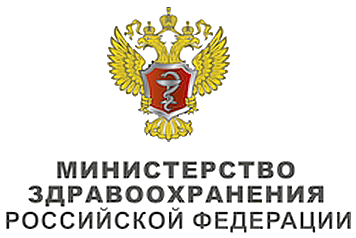 Ключевые словаСписок сокращенийТермины и определения1. Краткая информация2. Диагностика3. Лечение4. Реабилитация5. Профилактика6. Дополнительная информация, влияющая на течение и исход заболеванияКритерии оценки качества медицинской помощиСписок литературыПриложение А1. Состав рабочей группыПриложение А2. Методология разработки клинических рекомендацийПриложение А3. Связанные документыПриложение Б. Алгоритмы ведения пациентаПриложение В. Информация для пациентовПриложение Г.Клинические рекомендацииДерматит герпетиформныйМКБ 10: L13.0 Возрастная категория: взрослые, детиID: КР212Год утверждения: 2016 (1 раз в 3 года) Профессиональные ассоциации: Российское общество дерматовенерологов и косметологов  Научным советом Министерства Здравоохранения Российской Федерации __ __________201_ г. 